INDICAÇÃO Nº 23/2021Sugere ao Poder Executivo Municipal a troca e manutenção de lâmpadas em poste localizado na Rua Domingos Tedesco próximo ao número 17, no bairro Jardim Mariana, neste município.Excelentíssimo Senhor Prefeito Municipal, Nos termos do Art. 108 do Regimento Interno desta Casa de Leis, dirijo-me a Vossa Excelência para sugerir ao setor competente que, por intermédio do Setor competente, promova a manutenção de troca de 2 lâmpadas em postes localizado na Rua Domingos Tedesco próximo ao número 17, no bairro Jardim Mariana, neste município. Justificativa:Este vereador foi procurado pelos munícipes do bairro Jardim Mariana, solicitando a troca de duas lâmpadas no referido local, pois as mesmas já estão queimadas há algum tempo, causando insegurança á população, já que os moradores trafegam pela via durante a madrugada, quando vão ao trabalho.. Plenário “Dr. Tancredo Neves”, em 08 de janeiro de 2.021.	        Valdenor de Jesus G. FonsecaJESUS -Vereador-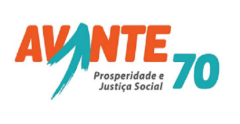 